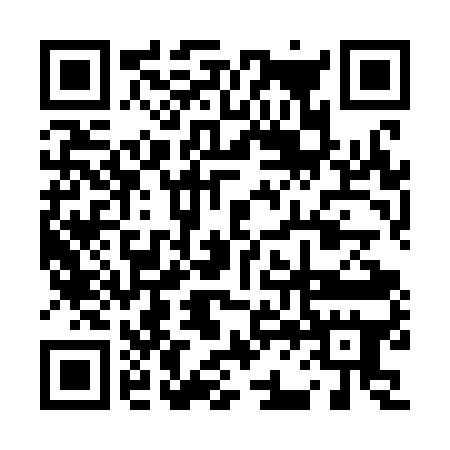 Prayer times for Manus Island, Papua New GuineaWed 1 May 2024 - Fri 31 May 2024High Latitude Method: NonePrayer Calculation Method: Muslim World LeagueAsar Calculation Method: ShafiPrayer times provided by https://www.salahtimes.comDateDayFajrSunriseDhuhrAsrMaghribIsha1Wed4:576:0812:093:306:107:172Thu4:576:0812:093:316:107:173Fri4:576:0812:093:316:107:174Sat4:566:0812:093:316:107:175Sun4:566:0812:093:316:107:176Mon4:566:0812:093:316:107:177Tue4:566:0812:093:316:107:178Wed4:566:0812:093:316:107:179Thu4:566:0812:093:316:097:1710Fri4:566:0812:093:316:097:1711Sat4:566:0812:093:316:097:1712Sun4:556:0812:093:316:097:1713Mon4:556:0812:083:326:097:1714Tue4:556:0812:083:326:097:1815Wed4:556:0812:093:326:097:1816Thu4:556:0812:093:326:097:1817Fri4:556:0812:093:326:097:1818Sat4:556:0812:093:326:097:1819Sun4:556:0812:093:326:097:1820Mon4:556:0812:093:326:097:1821Tue4:556:0812:093:336:097:1822Wed4:556:0812:093:336:097:1823Thu4:556:0812:093:336:097:1924Fri4:556:0912:093:336:097:1925Sat4:556:0912:093:336:097:1926Sun4:556:0912:093:336:107:1927Mon4:556:0912:093:336:107:1928Tue4:556:0912:093:346:107:1929Wed4:556:0912:103:346:107:2030Thu4:556:0912:103:346:107:2031Fri4:556:1012:103:346:107:20